        Муниципальное автономно дошкольное образовательное учреждение «Детский сад № 110 «Ласточка» города Белово 

ПАСПОРТ МИНИ-МУЗЕЯ«Сувениры»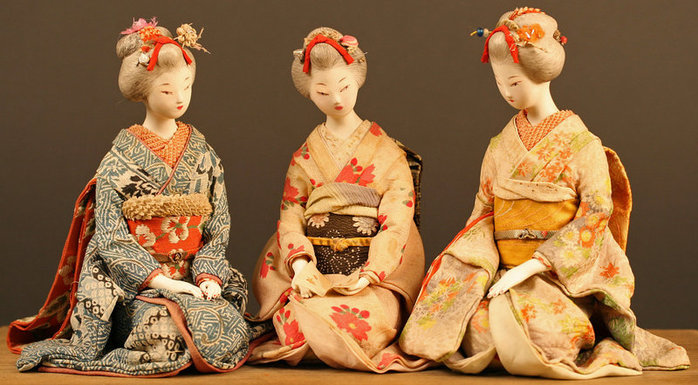 Авторы

Черникова О.В.-воспитатель

Халявина О.В.-воспитатель
СодержаниеСведения об авторском коллективе………………...3Паспортные данные мини-музея…………..………..4Аспекты музейной деятельности…...……………….5План работы по созданию мини-музея………………6Тематический план занятий в мини-музее.……….....9Перспектива развития мини-музея……….…..……..10СВЕДЕНИЯ ОБ АВТОРСКОМ КОЛЛЕКТИВЕМуниципальное автономное дошкольное образовательное учреждение детский сад 110 «Ласточка» Г. Белово
Черникова Олеся Владимировна
Образование :среднее специальное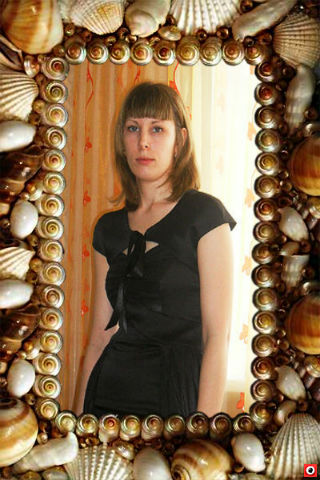 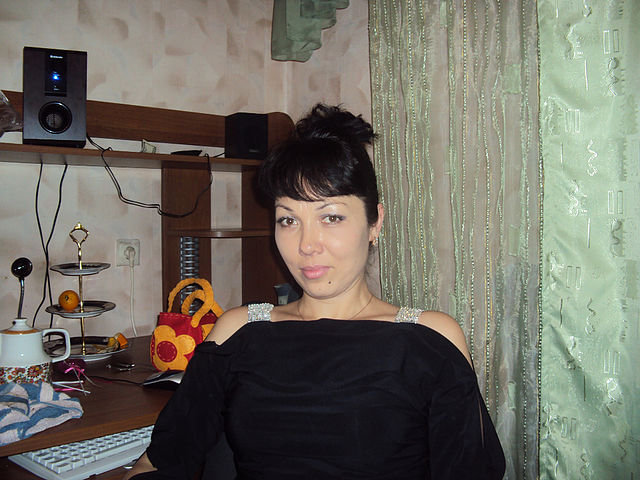 Должность: воспитательХалявина Ольга ВикторовнаОбразование: среднее специальноеДолжность: воспитательПед. стаж: 7  летКатегория: II

ПАСПОРТНЫЕ ДАННЫЕНаименование мини-музея: мини-музей «Декоративно - прикладное искусство»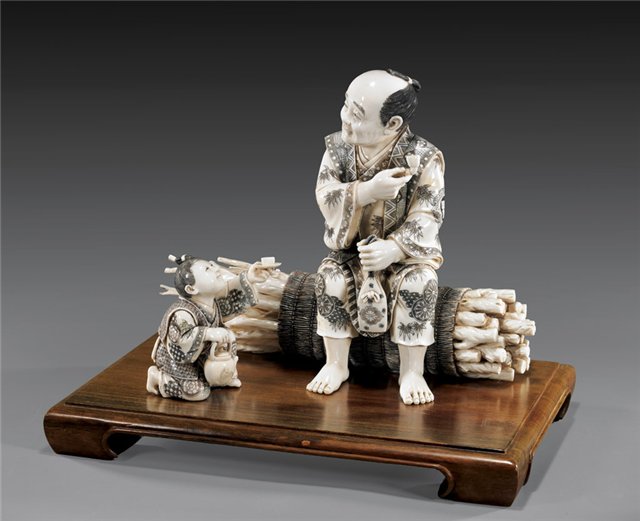 Профиль музея:  познавательный.Цели:1 .Формировать гражданско - патриотические чувства у детей.
2. Создать целостную картину мира на основе знакомства с экспозициями музея.
3. Расширять кругозор; воспитывать познавательные интересы и способности.
4. Помочь детям овладевать навыками поисковой, исследовательской деятельности.В основу решения этих задач положены следующие принципы:•  принцип учета возрастных особенностей дошкольников;• принцип опоры на интересы ребенка;• принцип осуществления взаимодействия воспитателя с детьми при руководящей роли взрослого;• принцип наглядности;• принцип последовательности;• принцип сотрудничества и взаимоуважения.АСПЕКТЫ МУЗЕЙНОЙ ДЕЯТЕЛЬНОСТИМини-музей предназначен для формирования первичных представлений о музеях, для познавательного развития детей, развития художественных, изобразительных навыков.Формы деятельности:    -   поисковая;     -   научная;     -   экспозиционная;     -   познавательная.Оформление мини-музея:  музейные экспонаты собраны в соответствии с возрастом детей. Коллекции мини-музея располагаются в специально отведенном месте, где на полках располагаются доступные для детей экспонаты. Также  представлены: детская литература, подборки картинок  о декоративно-прикладном искусстве, подборка дидактических игр  на тему «декоративно-прикладное искусство» такие как: «Кому что нужно?», «Найди чем отличаются», «Узнай по части»; а также консультация для родителей «Художественно-эстетическое воспитание в семье» . ПЛАН РАБОТЫ ПО СОЗДАНИЮ МИНИ-МУЗЕЯ«Дикоративно-прикладное искусство»Разделы мини-музея, особенности использования Экспонаты данных коллекций находятся в свободном доступе у детей и используются ими для сюжетно-ролевых игр, для театральной деятельности. Игрушки могут быть использованы в процессе непосредственно образовательной деятельности, конкретно в образовательных областях «Познание», «Коммуникация», «Художественное творчество»«Сами своими руками»	Некоторые сувениры, такие как: «цветы в вазе», «лесовичок», «дерево счастья» выполнены, воспитателями. Экспонаты могут быть применены в процессе организации непосредственно образовательной деятельности в образовательных областях «Социализация», «Познание», «Художественное творчество», «Чтение художественной литературы». «Библиотека»Здесь собраны загадки, стихи и произведения о декоративно-прикладном искусстве, которые могут быть использованы как в непосредственно образовательной деятельности, так и в самостоятельной игровой деятельности детей.«Игротека»Игры и атрибуты для игр расположены на нижней полке. Дети могут использовать их самостоятельно в процессе самостоятельной игровой деятельности или вместе с педагогом в процессе непосредственно образовательной деятельности. 

ТЕМАТИЧЕСКИЙ ПЛАН ЗАНЯТИЙ В МИНИ-МУЗЕЕПЕРСПЕКТИВА РАЗВИТИЯ МИНИ-МУЗЕЯ – Подбор детской литературы,  детских мультфильмов и наглядного материала ( сюжетной картинки).– Проведение экскурсий для других групп детского садаНа базе мини-музея или с использованием его коллекций можно проводить занятия по разным видам деятельности.Подготовительный этапПодготовительный этапПодготовительный этапПодготовительный этапПодготовительный этап№Содержание работыСодержание работыСроки исполненияОтветственный1.проведение консультации  с родителями: «Мини музей в детском саду»;проведение консультации  с родителями: «Мини музей в детском саду»;СентябрьЧерникова О.В., Халявина О.В.проведение бесед о создании музея в группе с  родителямипроведение бесед о создании музея в группе с  родителямиСентябрьЧерникова О.В., Халявина О.В..3Информационный блок(наглядная информация)Оформление информации о проведении проекта: на стендах в группе.Информационный блок(наглядная информация)Оформление информации о проведении проекта: на стендах в группе.В течение годаЧерникова О.В., Халявина О.В4Создание картотеки музеев Создание картотеки музеев октябрьЧерникова О.В., Халявина О.В5.совместные   экскурсии  родителей и детей  в музеи;совместные   экскурсии  родителей и детей  в музеи;ЯнварьМартиросян Р.В.рассматривание фотоматериалов, презентаций с детьми;рассматривание фотоматериалов, презентаций с детьми;ноябрьЧерникова О.В., Халявина О.В6.Определение темы;                                                                         название мини-музея;                                                                  разрабатывание его модели;                                                          выбор места для размещения;Определение темы;                                                                         название мини-музея;                                                                  разрабатывание его модели;                                                          выбор места для размещения;сентябрьЧерникова О.В., Халявина О.ВПрактический этап (или этап реализации проекта)Практический этап (или этап реализации проекта)Практический этап (или этап реализации проекта)Практический этап (или этап реализации проекта)Практический этап (или этап реализации проекта)№Содержание работыСодержание работыСроки исполненияОтветственный1.создание мини-музея в группе;создание мини-музея в группе;Октябрь -декабрьЧерникова О.В., Халявина О.В2.сбор экспонатов для музея;сбор экспонатов для музея;Октябрь - декабрьЧерникова О.В., Халявина О.В3. разработка экскурсий. разработка экскурсий.Октябрь- декабрьЧерникова О.В., Халявина О.В4.Пополнение музея экспонатамиПополнение музея экспонатами В течение годаРодители, детиВнедренческий этапВнедренческий этапВнедренческий этапВнедренческий этапВнедренческий этап№Содержание работыСроки исполненияСроки исполненияОтветственный1.открытие мини-музея в группах;декабрьдекабрьИстомина В.Г., Мартиросян Р.В2.экскурсия в мини-музеи по группам; В течение года В течение годаЧерникова О.В., Халявина О.В3.приглашение гостей, родителей;В течение годаВ течение годаЧерникова О.В., Халявина О.В4.разработка различных видов экскурсий для музея;В течение годаВ течение годаЧерникова О.В., Халявина О.В5.проведение образовательной деятельности в мини-музее.В течение годаВ течение годаЧерникова О.В., Халявина О.В6.оформление мини – музея:альбома; презентации;  паспорта; картотеки экспонатовАпрель - майАпрель - майЧерникова О.В., Халявина О.В№Тема цикла занятийОбразовательная областьЦель занятиямесяц1.ЛошадкаПознание, коммуникацияФормировать представления о домашних животных. сентябрь2.  Создание аппликации «тарелочка»  Художественное творчество Развивать навыки аккуратности в работе.сентябрь3.Тарелочка и ее значениеПознание коммуникацияПродолжать давать представления о посуде иее значение , активизировать речь в играх. октябрь4.Создание из конструктора поделки «шкатулка»конструирование Познание, Развивать творческое начало, учить применять различные игровые материалы в игре.октябрь5.Рассматривание сюжетных картинок с изображением  сувенировПознание, коммуникация, использование стихов, загадок на данную темуФормировать логическое мышление с помощью загадок, дать представление о понятии «сувениры».ноябрь6.Коллективная работа-аппликация «медведь»Художественное творчествоПродолжать совершенствовать умение работать  в сотворчестве с педагогом, развивать навыки аккуратности в работедекабрь7.Лепка  «медведь»Художественное творчествоРазвивать мелкую моторику рук.январь8.Рисование «тарелочка»Художественное творчествоЗакрепление навыков работы изотворчествафевраль9.Итоговая выставкаПроведение мониторинга. Составление плана на новый учебный годфевраль